Publicado en Malaga el 24/05/2018 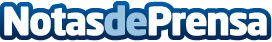 Tour de Malaga lanza un concurso para ganar excursiones en las zonas de campo de la provincia de MálagaTour de Málaga se ha propuesto dar a conocer a las personas la belleza y la historia de las zonas de campo de la provincia de Málaga organizando excursiones de un día, conducidas por guías experimentados. Para celebrar su lanzamiento, Tour Málaga está organizando un concurso en el que 10 afortunados pueden ganar una excursión para dos personas en sus nuevos recorridosDatos de contacto:Georgina ShawResponsable de Prensa Tour de Malaga952903154Nota de prensa publicada en: https://www.notasdeprensa.es/tour-de-malaga-lanza-un-concurso-para-ganar_1 Categorias: Viaje Andalucia Entretenimiento Turismo http://www.notasdeprensa.es